GIFT AID DECLARATIONName of Charity:               ROTARY EMERGENCY BOX TRUST - Charity No. 1103165(aka Disaster Aid UK & Ireland)Details of DonorTitle: ____   Forenames:  _____________________________   Surname: ___________________Address:   _____________________________________________________________________                   _____________________________________________________________________                    _____________________________________________________________________Postcode: ________________I am a UK taxpayer and I would like the charity to treat the following as Gift Aid donations:* the enclosed donation of £ ___________              * the donation(s) of £ _________ which I made on ___/___/___ as (a) Gift Aid donation(s)               * all donations I have made in the past four years              * all donations that I make from the date of this declaration until I notify you otherwise* delete as appropriateI am a UK taxpayer and understand that if I pay less Income Tax and/or Capital Gains Tax in the tax year of pertinent to this donation than the amount of Gift Aid claimed on all my donations then it is my responsibility to pay any difference. I understand that the charity will reclaim 25p of tax on every £1 that I have given.Signature: ____________________________________   Date: ____________Please notify the charity if you:- want to cancel this declaration- change your name or home address- no longer pay sufficient tax on your income and/or capital gainsIf you pay Income Tax at the higher or additional rate and want to receive the additional tax relief due to you, you must include all your Gift Aid donations on your Self Assessment tax return or ask HM Revenue & Customs to adjust your tax code.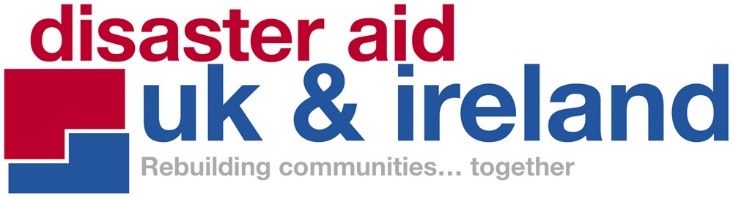 